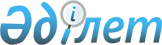 Семей қаласының шекарасын өзгерту туралыҚазақстан Республикасы Үкiметiнiң қаулысы 1997 жыл 25 наурыздағы N 417



          "Қазақстан Республикасының әкiмшiлiк-аумақтық құрылымы туралы"
1993 жылғы 8 желтоқсандағы Қазақстан Республикасы Заңының 10-бабына
сәйкес Қазақстан Республикасының Үкiметi қаулы етедi:




          Семей облысының Березовский поселкесi оның жер пайдалану
шегiнде Семей қаласының шегiне қосылсын.





     Қазақстан Республикасының
          Премьер-Министрi


					© 2012. Қазақстан Республикасы Әділет министрлігінің «Қазақстан Республикасының Заңнама және құқықтық ақпарат институты» ШЖҚ РМК
				